安徽省开发区 统计报表制度(2021 年统计年报)安徽省统计局制定本报表制度根据《中华人民共和国统计法》的有关规定制定《中华人民共和国统计法》第七条规定： 国家机关、企业事业单位和其他组织 以及个体工商户和个人等统计调查对象， 必须依照本法和国家有关规定， 真实、准 确、完整、及时地提供统计调查所需的资料，不得提供不真实或者不完整的统计资 料，不得迟报、拒报统计资料。《中华人民共和国统计法》第九条规定： 统计机构和统计人员对在统计工作中 知悉的国家秘密、商业秘密和个人信息，应当予以保密。本制度由安徽省统计局负责解释。一、总  说  明(一)为全面了解我省开发区建设和发展情况，为制定开发区经济发展政策、开展开发区考核评 价工作、进行开发区管理提供依据，依照《中华人民共和国统计法》《统计法实施条例》和《安徽省 统计管理监督条例》的有关规定，特制定本统计报表制度。(二) 本制度是安徽省统计制度，并经国家统计局审批通过，是安徽省统计局对全省开发区的综合 要求。各开发区应严格按照本制度规定的统计范围、统计口径、计算方法，认真组织实施，按时报送。(三) 本制度报表为年报。数据由开发区自己掌握和汇总区内企业及区内其他有关单位的情况生成。(四) 开发区代码由安徽省统计局提供，各开发区不得自行编制。(五) 统计原则开发区经所在地县级及以上政府批准的“四至”范围管辖区内的企业按照法人经营地原则进行统 计；对于有县级及以上政府批文并受其管理的，位于开发区“四至”范围以外的辐射区和产业园区， 应将相关材料上报省统计局贸易外经处，经审查批准后方可纳入统计范围，并按照法人经营地原则进 行统计。(六) 数据采集和数据处理1.各开发区采取联网直报方式，利用安徽统计联网直报平台，严格按照本制度规定的调查内容、 上报时间独立自行报送数据，具体要求详见报表目录。2.按照《统计法》的要求，为保障源头数据质量，做到数出有据，各开发区应该设置原始记录、 统计台账，建立健全统计资料的审核、签署、交接和归档等管理制度。3.数据来源。规模以上工业、限额以上批零住餐业、规模以上服务业企业、有资质的建筑业企业、 房地产法人企业的相关数据来源于统计系统一套表企业直报数据；财政、税收相关数据来源于开发区 (或所在地政府)的财政和税务部门；进出口、利用外资的相关数据来源于当地的商务部门；专利的相 关数据来源于当地的知识产权管理部门；利用省外资金数据来源于当地招商管理部门。二、报 表 目 录三、调 查 表 式安徽省开发区“四至”范围和联网直报企业名录表   号：   皖  开  年   1   表制表机关：   安 徽 省 统 计 局批准机关：    国  家  统  计  局开发区名称：                                                                                                             批准文号：    国 统 制  〔   〕   号开发区代码：                                                                                                             有效期至：   2 0 2 2  年  6  月单位负责人：                                填表人：                                           报出日期：说明： 1、统计范围：本表由省级及以上开发区填报；2、报送日期及方式：调查单位应在次年 1 月 15 日前登陆安徽统计联网直报平台填报，市级统计机构应在 1 月 20 日前完成数据的审核、验收；3、所属村(居) 委会行政区划代码、单位所在地区划代码及单位注册地区划代码均填写到 12 位行政区划代码；4、报表类别：规上工业企业为 B，资质以内建筑业企业为 C，限上批发和零售业企业为 E,限上住宿和餐饮业企业为 S,房地产经营企业为 X,规上服务业企业为 F。安徽省开发区年度情况表单位负责人：                            填表人：                      报出日期：说明：1、统计范围：本表由省级及以上开发区填报。2、报送日期及方式：调查单位应在次年 2 月 10 日前登陆安徽统计联网直报平台填报，市级统计机构应在 2 月15 日前完成数据的审核、验收。四、 附    录(一)主要经济指标解释1、开发区占地面积：指报告期末经国土部门批准的可以由开发区使用的所有土地面积，包括已开 发和待开发的土地面积，具体以“红线图”为准。具体是报告期末开发区占地面积未超过国家公告规 划界限的以国家公告规划面积为准；报告期末开发区占地面积已超出国家公告规划界限的，以经所在 市、县政府批准明确由开发区负责开发建设的实际面积为准，开发区因规划调整而增加或减少了土地 面积，应按重新规划的面积填报。2、开发区已建成面积： 指开发区报告期末实际建成“三通一平”及以上的，可以进行房屋、建筑 物的建设或出售的开发区面积。3、工业用地面积：指报告期末建设用地中工矿仓储用地面积，具体依据核发的建设用地规划许可 证确定的用地性质确定。4、全区经营(销售) 收入：指报告期内开发区内各种企业(行业) 从事销售，提供劳务等某种主 要生产、经营活动所取得的销售(营业) 收入总额。由于各行业财务上的区别，请参照各行业“利润 表”中的有关指标填列。农业企业为产品销售收入；工业企业为产品销售收入；建筑业企业为工程结 算收入；交通运输业为主营业务收入；批发、零售贸易企业为商品销售收入；餐饮业企业为营业收入； 金融业企业为营业收入；房地产开发经营业企业为营业收入；服务业企业为营业收入；旅游业企业为 营业收入；租赁业企业为经营收入。5、工业企业：包括采矿业、制造业、电力燃气及水的生产和供应业等行业的企业。6、规模以上工业：年主营业务收入 2000 万元及以上的工业法人单位。7、有资质的建筑业：有总承包、专业承包资质的建筑业法人单位。8、限额以上批发和零售业：年主营业务收入 2000 万元及以上的批发业、年主营业务收入 500 万 元及以上的零售业法人单位。9、限额以上住宿和餐饮业：年主营业务收入 200 万元及以上的住宿和餐饮业法人单位。10、房地产开发经营业：有开发经营活动的全部房地产开发经营业法人单位。11、规模以上服务业：年营业收入 2000 万元及以上服务业法人单位，包括：交通运输、仓储和邮 政业，信息传输、软件和信息技术服务业，水利、环境和公共设施管理业三个门类和卫生行业大类； 年营业收入 1000 万元及以上服务业法人单位，包括租赁和商务服务业，科学研究和技术服务业，教育 三个门类，以及物业管理、房地产中介服务、房地产租赁经营和其他房地产业四个行业小类；年营业 收入 500 万元及以上服务业法人单位，包括：居民服务、修理和其他服务业，文化、体育和娱乐业两 个门类，以及社会工作行业大类。12、高新技术企业：指经省级或计划单列市的高新技术企业认定管理机构批准认定的高新技术企业。13、开发区主导产业：指在整个开发区经济发展中起主导作用的产业，具体指那些产值占有一定 比重，采用了先进技术，增长率高，产业关联度强，对其它产业和整个区域经济发展有较强带动作用 的产业。一般来讲，开发区主导产业不能超过三个。区内主导产业的界定严格按照产值前三位的产业确定，应细化到行业大类。14、工业总产值：指报告期内以货币形式表现的工业企业生产的工业最终产品或提供工业性劳务 活动的总价值量，反映一定时期内工业生产的总规模和总水平。工业总产值包括本期生产成品价值、 对外加工费收入、在制品半成品期末期初差额价值三部分。15、高新技术产业产值：指报告期内按照省科技厅《关于建议调整我省高新技术产业领域的函》 (科高秘〔2018〕160 号)的行业确定的产业产值。16、战新产业产值：指报告期内按照战略性新兴产业分类目录(企业法) 进行汇总的产业产值。17、工业增加值： 指报告期内工业企业以货币形式表现的工业生产活动的最终成果，是企业全部 生产活动的总成果扣除了在生产过程中消耗或转移的物质产品和劳务价值后的余额，是企业生产过程 中新增加的价值。计算工业增加值采用“生产法”，即从工业生产过程中产品和 劳务价值形成的角度 入手，剔除中间投入的价值，从而得到新增价值的办法。公式为：工业增加值=工业总产值-工业中间投入 +本期应交增值税。18、进出口总额：指报告期内实际进出我国关境的货物总金额。包括对外贸易实际进出口货物， 来 料加工装配进出口货物，进料加工进出口，边境地方贸易及边境地区小额贸易进出口，旅游贸易，中外 合资企业、中外合作经营企业、外商独资经营企业进出口货物和公用物品， 国家间、联合国及国际组织 无偿援助和捐赠品，华侨、港澳台同胞和外籍华人捐赠品，租赁期满归承租人所有的租赁货物等。出口额： 指报告期内开发区各类企业出口到国外的商品总值。进口额： 指报告期内开发区各类企业从国外进口的商品总值。19、税收收入： 指报告期内税收部门所征收的所有税收，不包括关税和海关代征的其它税收(进 口货物增值税、进口货物消费税) 。征收范围主要为增值税、消费税、企业所得税、个人所得税、资 源税、城市维护建设税、房产税、印花税、城镇土地使用税、土地增值税、车船税、船舶吨税、车辆 购置税、关税、耕地占用税、契税、烟叶税等。20、财政收入：指报告期内开发区财政部门实际征收的各种收入总和。包括税收收入、土地转让 收入、企业上交利润、债务收入及其他收入之和。21、固定资产投资总额：指报告期内以货币表现的建造和购置固定资产活动的工作量。指各种登 记注册类型的企业、事业、行政单位及个体户进行的计划总投资 500 万元及以上的建设项目投资和房 地产开发投资。工业投资： 指固定资产投资总额中投资到采矿业、制造业和电力热力燃气及水生产和供应业等行 业的投资额。基础设施：指为社会生产和生活提供基础性、大众性服务的工程和设施，是社会赖以生存和发展 的基本条件。一般包括以下几个方面的内容：1、公共设施，如电力、电信、自来水、管道煤气、卫生 设施、排污、固体废弃物的收集与处理；2、公共工程，如大坝、灌溉及排水用的渠道工程；3、交通 运输设施，如公路、铁路、港口、机场、水路。按照我国国民经济行业分类，具体包括以下行业：电 力、热力生产和供应业，燃气生产和供应业，水的生产和供应业，铁路运输业，道路运输业，水上运 输业，航空运输业，管道运输业，装卸搬运和运输代理，邮政业，电信、广播电视和卫星传输服务， 互联网和相关服务，水利管理业，生态保护和环境治理业，公共设施管理业等。22、外商直接投资：指外国企业、经济组织或个人(包括华侨、港澳台同胞) 按我国有关政策、法 规，用现汇、实物、技术等在我国境内开办的外商独资企业、与我国境内的企业或经济组织共同举办中 外合资经营企业、合作经营企业或合作开发资源的投资，包括外商投资收益再投资。23、新批进区外商投资企业：是指报告期内经有关部门批准在开发区内设立的中外合资经营企业、 中外合作经营企业、外商独资企业、外商投资股份制企业和其他外商直接投资企业(包括港、澳、台 投资企业) 项目个数。24、合同外资金额：指报告期内批准外商投资企业的合同、章程中规定的外国投资者认缴的出资 额和企业投资总额内的应由外方投资者以自己的境外自有资金直接向企业提供的贷款。包括新批准企 业合同外资和原有企业的增资减资，增资减资不对企业(项目) 个数进行调整。25、实际利用外商直接投资额：指报告期内批准进开发区所有外商投资企业合同外资金额的实际 执行数。即指报告期开发区内各种企业实际使用的外商投放的资本。包括现汇、物资和其他形式的借 款，客商投资收益的再投资也包括在内。以会计师事务所为外商投资企业出具的验资报告作为统计依 据，并按验资报告的时间进行统计。26、利用省外境内资金：指利用除安徽省行政区划以外的国内投资者(不包括港、澳、台，下同) 的资金。27、新批进区省外境内企业： 指省外境内投资者在开发区内设立的各种经济成份、各种经济类型 的企业项目个数。不包括各种外资企业；也不包括市、县、区以外的省内投资者投资的企业。28、合同引进省外境内资金：指报告期内省外境内投资者在开发区管理机构登记时出具的具有法 律效力的合同、章程中规定的省外境内投资者认缴的出资额和企业投资总额内的应由省外境内投资者 以自己的省外境内自有资金直接向企业提供的贷款，包括新签合同的省外境内资金和原有企业的增资 减资。29、实际利用省外境内资金：指报告期内签定的合同内资金金额的实际执行数，即省外境内投资 者根据签定的合同(章程) 的规定实际缴付的出资额，包括省外境内投资者以现金、实物、技术等作 为投资;投资收益的再投资；以及在实施的项目投资总额内，企业从本省行政区域以外借入的资金。不 包括本省行政区域之内各市、县(区) 间互相投资的资金及国家拨款。以会计师事务所为省外境内投资企业出具的验资报告作为统计依据。并按验资报告的时间进行统计。30、专利申请量：指报告期内向专利行政部门申请专利权的件数，是发明、实用新颖、外观设计 三种专利授权数的总和。专利授权量：指报告期内由专利行政部门授予专利权的件数，是发明、实用新颖、外观设计三种 专利授权数的总和。31、企业个数：指报告期末已在工商行政管理机关登记注册的企业个数。包括内资企业和外资企业。32、出口型企业：是指以生产出口产品为主的工业企业，具体以是否有出口交货值为判断依据。(二)安徽省高新技术产业统计分类目录(三)安徽省开发区名单表号表名报告期别填报范围报送单位受表单位报送方式及时间页码皖开年 1 表安徽省开发区 四至范围和联 网直报 企业名 录年 报省级及以上开 发区各开发区市、县 (区) 统计局次年 1 月 15 日前网上 直报，市级统计机构 应在 1 月 20 日前完成 数据的审核、验收。4皖开年 2 表安徽省开发区 年度情况表年 报省级及以上开 发区各开发区市、县 (区) 统计局次年 2 月 10 日前网上 直报，市级统计机构 应在 2 月 15 日前完成 数据的审核、验收。6开发区基本情况开发区基本情况开发区基本情况开发区基本情况开发区基本情况开发区基本情况开发区基本情况开发区基本情况开发区基本情况开发区基本情况开发区基本情况1.开发区管委地址：  2.开发区类别：      3.开发区级别：      4.承担统计工作机构： 5.统计负责人：6.统计人员：1.开发区管委地址：  2.开发区类别：      3.开发区级别：      4.承担统计工作机构： 5.统计负责人：6.统计人员：安徽省   市 □经开区□国家级安徽省   市 □经开区□国家级县(市、区)镇(乡、街道)       路□高新区□省级固定电话：固定电话：号□海关特殊监管区手机号码：手机号码：□海关特殊监管区手机号码：手机号码：□特殊政策区□特殊政策区开发区四至范围情况开发区四至范围情况开发区四至范围情况开发区四至范围情况开发区四至范围情况开发区四至范围情况开发区四至范围情况开发区四至范围情况开发区四至范围情况开发区四至范围情况开发区四至范围情况序号区块名称区块名称四至范围四至范围四至范围四至范围四至范围占地面积(平方公里)占地面积(平方公里)备注不定长表不定长表合计合计合计合计合计合计合计合计序号所属村(居) 委会名称所属村村(居) 委会行政区划代码备注不定长表不定长表开发区联网直报企业名录开发区联网直报企业名录开发区联网直报企业名录开发区联网直报企业名录开发区联网直报企业名录开发区联网直报企业名录开发区联网直报企业名录开发区联网直报企业名录开发区联网直报企业名录序号统一社会信用代码 (组织机构代码)企业名称单位所在地 行政区划代码单位注册地 行政区划代码报表类别行业代码分成比例(%)备注不定长表不定长表指   标代码单位表 本号：年 皖开年上年2表甲乙丙1222发、：占地面积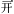 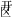 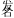 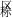 1平方公里批准文号：  国 统制  〔   〕   号制  〔   〕   号制  〔   〕   号发、：已建成面积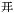 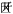 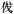 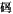 20212年平方公里有效期至：  2 02 2  年  6  月2 2  年  6  月2 2  年  6  月其中：工业用地面积3平方公里其中：当年新增工业用地面积4平方公里三、开发区入区企业个数6个其中：高新技术企业个数7个其中：工业企业个数8个其中：规模以上工业企业个数9个其中：资质以内建筑业企业个数10个其中：限额以上批发零售业企业个数11个其中：限额以上住宿餐饮业企业个数12个其中：房地产开发经营业企业个数13个其中：规模以上服务业企业个数14个其中：出口型企业个数15个其中：上海来皖投资企业个数16个其中：浙江来皖投资企业个数17个其中：江苏来皖投资企业个数18个四、全区经营(销售) 收入19万元其中：规模以上工业营业收入20万元资质以内建筑业营业收入21万元限额以上批发零售业销售收入22万元限额以上住宿餐饮业营业收入23万元房地产开发经营业企业营业收入24万元规模以上服务业企业营业收入25万元其中：高新技术企业经营(销售) 收入26万元其中：主导产业经营(销售) 收入27万元其中：主导产业一：28万元主导产业二：29万元主导产业三：30万元五、规上工业情况——————规模以上工业总产值31万元其中：  高新技术产业产值32万元战新产业产值33万元规模以上工业增加值34万元六、进出口总额35万美元出口额36万美元其中：高新技术企业37万美元进口额38万美元其中：高新技术企业39万美元七、税收财政收入情况————1.税收总额40万元其中：工业税收41万元其中：高新技术企业税收42万元2.财政收入43万元其中：土地收入44万元八、固定资产投资总额45万元其中：工业投资46万元基础设施投资47万元其中：财政投入48万元银行贷款49万元九、利用外资直接投资情况————1.新批进区外商投资企业个数50个2.合同外资金额51万美元3.当年实际利用外商直接投资额52万美元十、利用省外境内资金情况————1.当年新批进区省外境内项目53个2.在建省外境内投资项目个数54个其中：亿元以上省外境内投资项目个数55个3.在建省外境内投资项目总投资额56万元其中：亿元以上省外境内投资项目投资总额57万元4.当年实际利用省外境内资金额58万元其中：亿元以上项目到位省外境内资金额59万元十一.专利申请授权情况————1.专利申请量60件2.专利授权量61件序号行业类别行业代码 (2017)备注一纺织业1棉印染精加工17132麻织造加工1732二化学原料和化学制品制造业3有机化学原料制造26144氮肥制造2621仅指淮化、晋煤中能和昊源5磷肥制造26226有机肥料及微生物肥料制造26257化学农药制造26318生物化学农药及微生物农药制造26329初级形态塑料及合成树脂制造265110其他合成材料制造265911化学试剂和助剂制造266112专项化学用品制造266213信息化学品制造2664国家高技术统计13信息化学品制造2665国家高技术统计14环境污染处理专用药剂材料制造266615炸药及火工产品制造267116香料、香精制造2684三医药制造业17化学药品原料药制造2710国家高技术统计18化学药品制剂制造2720国家高技术统计19中药饮片加工2730国家高技术统计20中成药生产2740国家高技术统计21兽用药品制造2750国家高技术统计22生物药品制造2761国家高技术统计22生物药品制造2762国家高技术统计23卫生材料及医药用品制造2770国家高技术统计四橡胶和塑料制品业24轮胎制造291125橡胶板、管、带制造291226橡胶零件制造291327塑料人造革、合成革制造2925五非金属矿物制品业28平板玻璃制造304129技术玻璃制品制造305130光学玻璃制造3052序号行业类别行业代码 (2017)备注31耐火陶瓷制品及其他耐火材料制造3089六黑色金属冶炼和压延加工业32钢压延加工3130仅指马鞍山钢铁股份有限公司部分有较高技术 含量的产品七有色金属冶炼和压延加工业33铜冶炼3211仅铜陵有色金属集团股份有限公司部分有较高 技术含量的产品34铅锌冶炼321235有色金属合金制造324036铜压延加工3251仅指铜陵、芜湖两市部分有较高技术含量的产品八金属制品业37金属压力容器制造333238金属丝绳及其制品制造3340九通用设备制造业39锅炉及辅助设备制造341140内燃机及配件制造341241金属切削机床制造342142金属成形机床制造342243轻小型起重设备制造343144起重机制造343245生产专用车辆制造343346泵及真空设备制造344147气体压缩机械制造344248阀门和旋塞制造344349液压和气压动力机械及元件制造344450轴承制造345150轴承制造345251齿轮及齿轮减、变速箱制造345352烘炉、熔炉及电炉制造346153制冷、空调设备制造346454包装专用设备制造346755复印和胶印设备制造3474国家高技术统计56机械零部件加工348457其他通用设备制造业3493其他通用设备制造业3499十专用设备制造业58矿山机械制造351159石油钻采专用设备制造351260塑料加工专用设备制造352361模具制造3525序号行业类别行业代码 (2017)备注62农副食品加工专用设备制造353263印刷专用设备制造354264制药专用设备制造354465电工机械专用设备制造356166电子工业专用设备制造356266电子工业专用设备制造356366电子工业专用设备制造356967医疗诊断、监护及治疗设备制造3581国家高技术统计68医疗实验室及医用消毒设备和器具制造3583国家高技术统计69医疗、外科及兽医用器械制造3584国家高技术统计70机械治疗及病房护理设备制造3585国家高技术统计71环境保护专用设备制造359172社会公共安全设备及器材制造359573交通安全、管制及类似专用设备制造359674其他专用设备制造3599十一汽车制造业75汽车整车制造361175汽车整车制造361275汽车整车制造362076改装汽车制造363077汽车零部件及配件制造3670十二铁路、船舶、航空航天和其他运输设备制造业78铁路机车车辆配件制造371478铁路机车车辆配件制造371579金属船舶制造373180飞机制造3741国家高技术统计十三电气机械和器材制造业81发电机及发电机组制造381182电动机制造381283微电机及其他电机制造381383微电机及其他电机制造381984变压器、整流器和电感器制造382185电容器及其配套设备制造382286配电开关控制设备制造382387电力电子元器件制造382488光伏设备及元器件制造382589其他输配电及控制设备制造382990电线、电缆制造383191光纤、光缆制造3832序号行业类别行业代码 (2017)备注383392锂离子电池制造384193镍氢电池制造384294家用制冷电器具制造385195家用空气调节器制造385296燃气、太阳能及类似能源家用器具制造386196燃气、太阳能及类似能源家用器具制造386297电光源制造387198电气信号设备装置制造3891十四计算机、通信和其他电子设备制造业99计算机整机制造3911国家高技术统计100计算机零部件制造3912国家高技术统计101计算机外围设备制造3913国家高技术统计102其他计算机制造3914国家高技术统计102其他计算机制造3915国家高技术统计102其他计算机制造3919国家高技术统计103通信系统设备制造3921国家高技术统计104通信终端设备制造3922国家高技术统计105广播电视节目制作及发射设备制造3931国家高技术统计106广播电视接收设备及器材制造3932国家高技术统计106广播电视接收设备及器材制造3933国家高技术统计106广播电视接收设备及器材制造3934国家高技术统计107应用电视设备及其他广播电视设备制造3939国家高技术统计108雷达及配套设备制造3940国家高技术统计109电视机制造3951110音响设备制造3952国家高技术统计111影视录放设备制造3953国家高技术统计112电子真空器件制造3971国家高技术统计113半导体分立器件制造3972国家高技术统计114集成电路制造3973国家高技术统计115光电子器件及其他电子器件制造3974国家高技术统计115光电子器件及其他电子器件制造3975国家高技术统计115光电子器件及其他电子器件制造3976国家高技术统计115光电子器件及其他电子器件制造3979国家高技术统计116电子元件及组件制造3981国家高技术统计116电子元件及组件制造3983国家高技术统计116电子元件及组件制造3984国家高技术统计116电子元件及组件制造3985国家高技术统计116电子元件及组件制造3989国家高技术统计序号行业类别行业代码 (2017)备注117印制电路板制造3982国家高技术统计118其他电子设备制造3990国家高技术统计十五仪器仪表制造业119工业自动控制系统装置制造4011国家高技术统计120电工仪器仪表制造4012国家高技术统计121绘图、计算及测量仪器制造4013国家高技术统计122实验分析仪器制造4014国家高技术统计123供应用仪表及其他通用仪器制造4016国家高技术统计123供应用仪表及其他通用仪器制造4019国家高技术统计124环境监测专用仪器仪表制造4021国家高技术统计125运输设备及生产用计数仪表制造4022国家高技术统计126教学专用仪器制造4026国家高技术统计127电子测量仪器制造4028国家高技术统计128其他专用仪器制造4029国家高技术统计129光学仪器制造4040国家高技术统计130其他仪器仪表制造业4090国家高技术统计十六软件和信息技术服务业仅参加年度统计，采用相关高新技术企业国家火 炬计划年度统计数据131软件开发6511仅参加年度统计，采用相关高新技术企业国家火 炬计划年度统计数据131软件开发6512仅参加年度统计，采用相关高新技术企业国家火 炬计划年度统计数据131软件开发6513仅参加年度统计，采用相关高新技术企业国家火 炬计划年度统计数据131软件开发6519仅参加年度统计，采用相关高新技术企业国家火 炬计划年度统计数据132信息系统集成服务6531仅参加年度统计，采用相关高新技术企业国家火 炬计划年度统计数据132信息系统集成服务6532仅参加年度统计，采用相关高新技术企业国家火 炬计划年度统计数据132信息系统集成服务6540仅参加年度统计，采用相关高新技术企业国家火 炬计划年度统计数据133信息技术咨询服务6560仅参加年度统计，采用相关高新技术企业国家火 炬计划年度统计数据134数据处理和存储服务6431仅参加年度统计，采用相关高新技术企业国家火 炬计划年度统计数据134数据处理和存储服务6432仅参加年度统计，采用相关高新技术企业国家火 炬计划年度统计数据134数据处理和存储服务6433仅参加年度统计，采用相关高新技术企业国家火 炬计划年度统计数据134数据处理和存储服务6434仅参加年度统计，采用相关高新技术企业国家火 炬计划年度统计数据134数据处理和存储服务6439仅参加年度统计，采用相关高新技术企业国家火 炬计划年度统计数据134数据处理和存储服务6440仅参加年度统计，采用相关高新技术企业国家火 炬计划年度统计数据134数据处理和存储服务6450仅参加年度统计，采用相关高新技术企业国家火 炬计划年度统计数据134数据处理和存储服务6550仅参加年度统计，采用相关高新技术企业国家火 炬计划年度统计数据135集成电路设计6520仅参加年度统计，采用相关高新技术企业国家火 炬计划年度统计数据136数字内容服务6571仅参加年度统计，采用相关高新技术企业国家火 炬计划年度统计数据136数字内容服务6572仅参加年度统计，采用相关高新技术企业国家火 炬计划年度统计数据136数字内容服务6579仅参加年度统计，采用相关高新技术企业国家火 炬计划年度统计数据137呼叫中心6591仅参加年度统计，采用相关高新技术企业国家火 炬计划年度统计数据138其他未列明信息技术服务业6599仅参加年度统计，采用相关高新技术企业国家火 炬计划年度统计数据序号行业类别行业代码 (2017)备注十七研究和试验发展139工程和技术研究和试验发展7320140农业科学研究和试验发展7330十八专业技术服务业141工程勘察设计7483141工程勘察设计7484序号开发区名称开发区代码级别地址备注一、合肥市(12 家)一、合肥市(12 家)一、合肥市(12 家)一、合肥市(12 家)一、合肥市(12 家)一、合肥市(12 家)1合肥经济技术开发区KFQ34017200国家级合肥市含合肥出口加工区2合肥高新技术产业开发区KFQ34017100国家级合肥市3合肥蜀山经济技术开发区KFQ34016105国家级合肥市4安徽合肥庐阳经济开发区KFQ34016104省级庐阳区5安徽合肥包河经济开发区KFQ34016101省级包河区6安徽合肥新站高新技术产业开发区KFQ34017300省级合肥市含安徽合肥综合保税区7安徽庐江高新技术产业开发区KFQ34016110省级庐江县合并安徽庐江龙桥工业园8安徽巢湖经济开发区KFQ34016108省级巢湖市9安徽肥西经济开发区KFQ34016103省级肥西县原安徽肥西桃花工业园10安徽肥东经济开发区(合肥上海产业园)KFQ34016102省级肥东县合并安徽合肥商贸物流开 发区11安徽长丰经济开发区KFQ34016107省级长丰县原安徽长丰双凤经济开发区12安徽居巢经济开发区KFQ34016202省级巢湖市合并安徽富煌工业园二、淮北市(5 家)二、淮北市(5 家)二、淮北市(5 家)二、淮北市(5 家)二、淮北市(5 家)二、淮北市(5 家)13安徽淮北高新技术产业开发区KFQ34066101省级淮北市原淮北经济开发区，合并安 徽淮北龙湖高新技术产业 开发区14安徽濉溪经济开发区(安徽淮北新型煤化工合成材料 基地、濉溪芜湖现代产业园)KFQ34066102省级濉溪县合并安徽临涣工业园和濉 溪芜湖现代产业园15安徽淮北相山经济开发区KFQ34066202省级相山区原安徽淮北凤凰山经济开 发区16安徽淮北烈山经济开发区KFQ34066204省级烈山区17安徽淮北杜集经济开发区KFQ34066201省级杜集区三、亳州市(6 家)三、亳州市(6 家)三、亳州市(6 家)三、亳州市(6 家)三、亳州市(6 家)三、亳州市(6 家)18安徽亳州高新技术产业开发区KFQ34166103省级亳州市19安徽亳州谯城经济开发区KFQ34166104省级谯城区原安徽谯城经济开发区20安徽涡阳经济开发区KFQ34166105省级涡阳县21安徽蒙城经济开发区KFQ34166102省级蒙城县22安徽利辛经济开发区KFQ34166101省级利辛县23亳州芜湖现代产业园KFQ34166201特别 政策区亳州市序号开发区名称开发区代码级别地址备注四、宿州市(7 家)四、宿州市(7 家)四、宿州市(7 家)四、宿州市(7 家)四、宿州市(7 家)四、宿州市(7 家)24安徽宿州经济开发区KFQ34137200省级宿州市25安徽萧县经济开发区KFQ34136103省级萧  县26安徽砀山经济开发区KFQ34136202省级砀山县27安徽灵璧经济开发区KFQ34136101省级灵璧县28安徽泗县经济开发区(泗县当涂现代产业园)KFQ34136102省级泗  县29安徽宿州高新技术产业开发区KFQ34136203省级宿州市合并安徽宿州埇桥经济开 发区30宿州马鞍山现代产业园区KFQ34137100特别 政策区宿州市五、蚌埠市(6 家)五、蚌埠市(6 家)五、蚌埠市(6 家)五、蚌埠市(6 家)五、蚌埠市(6 家)五、蚌埠市(6 家)31蚌埠高新技术产业开发区KFQ34037100国家级蚌埠市合并安徽蚌埠高新技术产 业开发示范园区32安徽蚌埠经济开发区KFQ34037200省级蚌埠市33安徽怀远经济开发区KFQ34036102省级怀远县合并安徽怀远龙亢经济开 发区34安徽五河经济开发区(蚌埠铜陵(五河)现代产业园)KFQ34036104省级五河县35安徽固镇经济开发区(蚌埠铜陵(固镇)现代产业园、 蚌埠台湾产业园)KFQ34036101省级固镇县合并蚌埠铜陵现代产业园36安徽蚌埠淮上经济开发区(安徽蚌埠精细化工集聚区)KFQ34036103省级淮上区原安徽蚌埠工业园区六、阜阳市(10 家)六、阜阳市(10 家)六、阜阳市(10 家)六、阜阳市(10 家)六、阜阳市(10 家)六、阜阳市(10 家)37安徽阜阳经济开发区KFQ34127200省级阜阳市38安徽界首高新技术产业开发区KFQ34126102省级界首市39安徽临泉经济开发区(临泉庐阳现代产业园)KFQ34126103省级临泉县合并临泉庐阳现代产业园40安徽太和经济开发区KFQ34126104省级太和县41安徽阜南经济开发区KFQ34126101省级阜南县42安徽颍上经济开发区KFQ34126106省级颍上县原安徽颍上工业园区43安徽阜阳颍州经济开发区KFQ34126201省级颍州区原安徽颍州经济开发区44安徽阜阳颍东经济开发区KFQ34126202省级颍东区原安徽颍东经济开发区45安徽阜阳颍泉经济开发区KFQ34126105省级颍泉区原安徽颍泉经济开发区46阜阳合肥现代产业园区KFQ34127100特别 政策区阜阳市七、淮南市(6 家)七、淮南市(6 家)七、淮南市(6 家)七、淮南市(6 家)七、淮南市(6 家)七、淮南市(6 家)47淮南经济技术开发区KFQ34045101国家级淮南市48淮南高新技术产业开发区KFQ34046203国家级淮南市合并安徽淮南工业园区序号开发区名称开发区代码级别地址备注49安徽寿县经济开发区(安徽寿县新桥国际产业园、寿 县蜀山现代产业园)KFQ34046205省级寿  县原安徽寿县新桥国际产业 园，合并寿县工业园区和寿 县蜀山现代产业园50安徽凤台经济开发区KFQ34046102省级凤台县51安徽淮南潘集经济开发区(安徽淮南现代煤化工产业园)KFQ34046204省级潘集区原安徽淮南现代煤化工产业 园，合并安徽淮南平圩经济 开发区52安徽淮南毛集经济开发区KFQ34046201省级毛集区八、滁州市(10 家)八、滁州市(10 家)八、滁州市(10 家)八、滁州市(10 家)八、滁州市(10 家)八、滁州市(10 家)53滁州经济技术开发区(滁州承接产业转移集中示范园区)KFQ34117200国家级滁州市合并滁州承接产业转移集 中示范园区54中新苏滁高新技术产业开发区KFQ34117100省级滁州市55安徽滁州高新技术产业开发区KFQ34116105省级天长市原安徽天长经济开发区，合 并安徽天长秦栏经济开发区56安徽明光经济开发区KFQ34116103省级明光市57安徽全椒经济开发区KFQ34116104省级全椒县58安徽来安经济开发区KFQ34116203省级来安县原安徽来安汊河经济开发 区，合并安徽来安经济开发区59安徽定远经济开发区(安徽定远盐化工业园)KFQ34116207省级定远县原安徽定远盐化工业园，合 并安徽定远经济开发区60安徽凤阳经济开发区(小岗产业园、凤阳宁国现代产 业园)KFQ34116102省级凤阳县合并安徽凤阳硅工业园和 凤阳宁国现代产业园61安徽滁州琅琊经济开发区KFQ34116204省级琅琊区62安徽滁州南谯经济开发区KFQ34116205省级南谯区原安徽滁州南谯工业园区九、六安市(8 家)九、六安市(8 家)九、六安市(8 家)九、六安市(8 家)九、六安市(8 家)九、六安市(8 家)63六安经济技术开发区KFQ34155101国家级六安市64安徽霍邱经济开发区(合肥高新区霍邱现代产业园)KFQ34156101省级霍邱县65安徽霍山经济开发区KFQ34156102省级霍山县合并安徽霍山高桥湾现代 产业园66安徽金寨经济开发区(金寨现代产业园)KFQ34156103省级金寨县合并金寨现代产业园区67安徽舒城经济开发区(舒城包河现代产业园)KFQ34156105省级舒城县合并安徽舒城杭埠经济开 发区68安徽六安金安经济开发区(六安承接产业转移集中示 范园区)KFQ34156201省级金安区合并六安承接产业转移集 中示范园区69安徽六安高新技术产业开发区KFQ34156107省级裕安区原安徽裕安经济开发区70安徽六安叶集经济开发区KFQ34156106省级叶集区原安徽叶集经济开发区十、马鞍山市(8 家)十、马鞍山市(8 家)十、马鞍山市(8 家)十、马鞍山市(8 家)十、马鞍山市(8 家)十、马鞍山市(8 家)71马鞍山经济技术开发区(马鞍山承接产业转移集中示 范园区)KFQ34055102国家级马鞍山市合并马鞍山承接产业转移 集中示范园区和安徽马鞍 山高新技术产业开发区72马鞍山慈湖高新技术产业开发区KFQ34055101国家级马鞍山市合并安徽花山经济开发区73安徽含山经济开发区KFQ34056102省级含山县原安徽含山工业园区，合并 安徽含山经济开发区74安徽和县经济开发区KFQ34056103省级和  县序号开发区名称开发区代码级别地址备注75安徽当涂经济开发区KFQ34056101省级当涂县76安徽马鞍山雨山经济开发区KFQ34056202省级雨山区原安徽雨山经济开发区77安徽马鞍山博望高新技术产业开发区KFQ34056204省级博望区原安徽博望高新技术产业 开发区78郑蒲港新区现代产业园KFQ34056205省级马鞍山市含马鞍山综合保税区十一、芜湖市(9 家)十一、芜湖市(9 家)十一、芜湖市(9 家)十一、芜湖市(9 家)十一、芜湖市(9 家)十一、芜湖市(9 家)79芜湖经济技术开发区KFQ34027100国家级芜湖市含芜湖综合保税区80芜湖高新技术产业开发区KFQ34025102国家级芜湖市81安徽省江北产业集中区KFQ34026201特别 政策区芜湖市82安徽新芜经济开发区KFQ34026104省级芜湖县合并安徽新芜高新技术产 业开发区83安徽繁昌经济开发区KFQ34026206省级繁昌县原安徽繁昌工业园区，合并 安徽芜湖孙村经济开发区84安徽南陵经济开发区KFQ34026102省级南陵县原安徽南陵工业园区，合并 安徽芜湖许镇经济开发区85安徽无为经济开发区(高沟电线电缆产业园)KFQ34026105省级无为县合并安徽无为高沟经济开 发区86安徽芜湖鸠江经济开发区KFQ34026101省级鸠江区87安徽芜湖三山经济开发区(芜湖承接产业转移集中示 范园区)KFQ34026103省级三山区原安徽芜湖长江大桥经济 开发区，合并芜湖承接产业 转移示范园区和安徽芜湖 三山经济开发区十二、宣城市(9 家)十二、宣城市(9 家)十二、宣城市(9 家)十二、宣城市(9 家)十二、宣城市(9 家)十二、宣城市(9 家)88宣城经济技术开发区(宣城承接产业转移集中示范园区)KFQ34187100国家级宣城市89宁国经济技术开发区(安徽宁国港口生态产业园)KFQ34185101国家级宁国市90安徽宣城高新技术产业开发区KFQ34186102省级宣城市原安徽宣州经济开发区91安徽广德经济开发区(安徽广德皖苏浙产业合作园区)KFQ34186101省级广德县合并安徽广德新杭经济开 发区92安徽郎溪经济开发区(安徽郎溪皖苏浙产业合作园区)KFQ34186201省级郎溪县合并安徽郎溪十字经济开 发区93安徽泾县经济开发区KFQ34186203省级泾  县合并安徽泾县云岭经济开 发区94安徽绩溪经济开发区KFQ34186202省级绩溪县95安徽旌德经济开发区KFQ34186204省级旌德县96安徽宣城宣州经济开发区KFQ34186206省级宣州区原安徽宣州狸桥经济开发区十三、铜陵市(5 家)十三、铜陵市(5 家)十三、铜陵市(5 家)十三、铜陵市(5 家)十三、铜陵市(5 家)十三、铜陵市(5 家)97铜陵经济技术开发区(铜陵承接产业转移集中示范园区)KFQ34075101国家级铜陵市98铜陵狮子山高新技术产业开发区KFQ34076102国家级铜官区99安徽枞阳经济开发区KFQ34076104省级枞阳县100安徽铜陵郊区经济开发区KFQ34076101省级郊  区原安徽铜陵大桥经济开发区101安徽铜陵义安经济开发区KFQ34076103省级义安区原安徽铜陵金桥经济开发区序号开发区名称开发区代码级别地址备注十四、池州市(6 家)十四、池州市(6 家)十四、池州市(6 家)十四、池州市(6 家)十四、池州市(6 家)十四、池州市(6 家)102安徽省江南产业集中区KFQ34176201特别 政策区池州市103池州经济技术开发区(池州承接产业转移集中示范园区)KFQ34175101国家级池州市104安徽池州高新技术产业开发区KFQ34176102省级贵池区原安徽贵池工业园，合并安 徽贵池前江工业园区部分105安徽东至经济开发区KFQ34176101省级东至县106安徽青阳经济开发区KFQ34176202省级青阳县107安徽池州大渡口经济开发区(安徽石台经济开发区)KFQ34176203省级东至县十五、安庆市(12 家)十五、安庆市(12 家)十五、安庆市(12 家)十五、安庆市(12 家)十五、安庆市(12 家)十五、安庆市(12 家)108安庆经济技术开发区(安庆承接产业转移集中示范园区)KFQ34087100国家级安庆市合并安庆化工新材料产业 集中区109桐城经济技术开发区KFQ34086106国家级桐城市合并安徽桐城双新经济开 发区110安徽安庆高新技术产业开发区KFQ34086102省级安庆市111安徽安庆宜秀经济开发区KFQ34086109省级宜秀区原安徽安庆长江大桥经济 开发区112安徽潜山经济开发区KFQ34086104省级潜山县合并安徽潜山源潭经济开 发区113安徽宿松经济开发区KFQ34086108省级宿松县合并安徽宿松临江产业园114安徽望江经济开发区KFQ34086107省级望江县合并安徽望江桥港经济开 发区115安徽太湖经济开发区KFQ34086105省级太湖县116安徽怀宁经济开发区KFQ34086103省级怀宁县117安徽岳西经济开发区KFQ34086201省级岳西县118安徽安庆迎江经济开发区KFQ34086206省级迎江区原安庆临港经济开发区119安徽安庆大观经济开发区KFQ34086208省级大观区原安徽安庆海口经济开发区十六、黄山市(7 家)十六、黄山市(7 家)十六、黄山市(7 家)十六、黄山市(7 家)十六、黄山市(7 家)十六、黄山市(7 家)120安徽歙县经济开发区KFQ34106101省级歙  县合并安徽歙县北岸经济开 发区121安徽黄山高新技术产业开发区KFQ34106207省级黄山市122安徽祁门经济开发区KFQ34106201省级祁门县123安徽黄山太平经济开发区KFQ34106202省级黄山区原安徽黄山工业园区124安徽休宁经济开发区KFQ34106203省级休宁县125安徽黟县经济开发区KFQ34106204省级黟  县126安徽徽州经济开发区KFQ34106205省级徽州区